Inschrijving Najaarscursus 2018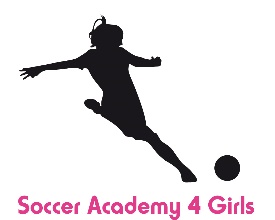 ( 7,14,21 en 28 sept; 5,12,19 okt; 2, 9, 16, 23 en 30 nov; 7, 14 en 21 dec)Bovenkant formulierGEGEVENS OUDERSVoornaam Achternaam GEGEVENS DEELNEEMSTERVoornaam Achternaam Geboortedatum Club Team CONTACTGEGEVENSTelefoonnummer E-mailadres KLEDINGMaat Shirt (keuze uit maat 128, 140, 152,  S, M of L)CURSUSKeuze uit 10 trainingen voor € 90,- of 15 trainingen voor € 125,-De betaling van €90,- (10 trainingen) of €125,- (15 trainingen) kan overgemaakt worden op bankrekeningnummer NL 75 RABO 0301025789 t.n.v Buro Sportief. Graag voor- en achternaam deelneemster vermelden bij de omschrijving.Soccer Academy 4 Girls maakt gebruik van foto en filmmateriaal op social media, zoals Facebook, Instagram en You-tube. Indien de betaling is geschied, gaat u akkoord met het publiceren van opnamen (fotografie, filmopnamen, geluidsopnamen ) van uw kind. Indien u hiervoor geen toestemming geeft, zou u dit ons dan willen laten weten via de mail? Geen bezwaar, dan gaan wij ervan uit dat we gebruik mogen maken van foto en filmmateriaal van uw kind.Onderkant formulier